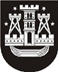 KLAIPĖDOS MIESTO SAVIVALDYBĖS TARYBASPRENDIMASDĖL pritarimo klaipėdos miesto savivaldybės narystei žydų kultūros paveldo kelio asociacijos veikloje2016 m. rugsėjo 22 d. Nr. T2-246KlaipėdaVadovaudamasi Lietuvos Respublikos vietos savivaldos įstatymo 6 straipsnio 13 punktu, Klaipėdos miesto savivaldybės taryba nusprendžia:1. Pritarti Klaipėdos miesto savivaldybės narystei Žydų kultūros paveldo kelio asociacijoje.2. Įgalioti Klaipėdos miesto savivaldybės merą Vytautą Grubliauską pasirašyti visus su dalyvavimu asociacijoje susijusius dokumentus.3. Skelbti šį sprendimą Klaipėdos miesto savivaldybės interneto svetainėje. Savivaldybės merasVytautas Grubliauskas